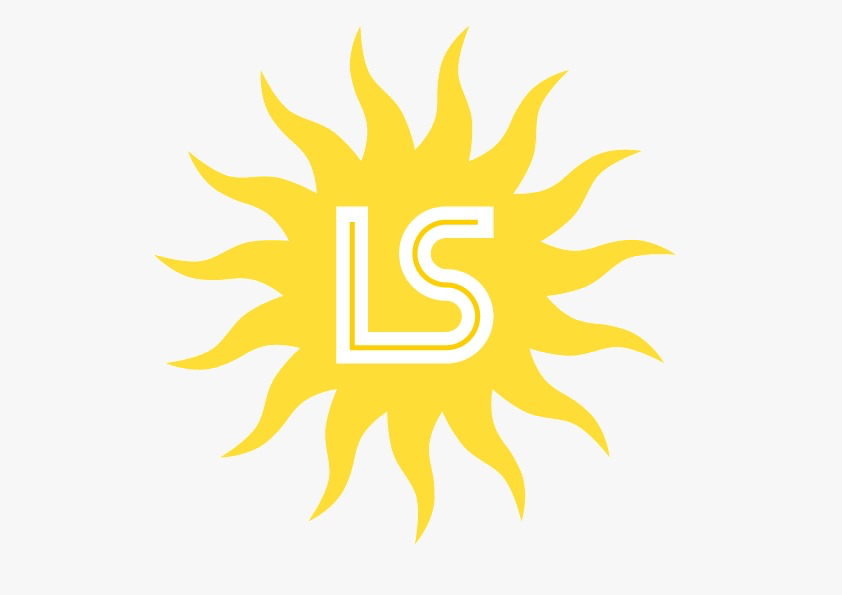 FORUM ASSOCIAZIONE LAUDATO SI’UN’ALLEANZA PER IL CLIMA, LA TERRA E LA GIUSTIZIA SOCIALEUn’iniziativa promossa dal gruppo consiliare Milano in Comune con Casa della caritàOsservatorio Solidarietà - Carta di MilanoAssociazione Diritti e Frontiere (ADIF)CostituzioneBeniComuniAssociazione Energia FeliceEcoistituto della Valle del TicinoMilano, 19 gennaio 2019Palazzo RealePiazza del Duomo, 12ore 9.30-13, 14-17.30SALUTI Basilio Rizzo (consigliere comunale Milano in Comune)INTRODUZIONE Daniela Padoan (presidente associazione Laudato si’)Prima sessione (9.30-13)1. CLIMA Degrado ambientale e profughi, energia, rinnovabili, decarbonizzazioneCoordina Mario Agostinelli (Energia felice)Massimo Scalia (docente Fisica matematica Università La Sapienza, già presidente della Commissione parlamentare di inchiesta sulle ecomafie)Karl Ludwig Schibel (coordinatore italiano dell’Alleanza per il Clima delle città europee)Angelo Consoli (direttore dell’Ufficio Europeo di Jeremy Rifkin)2. DEPREDAZIONE AMBIENTALE Landgrabbing, watergrabbing, estrattivismo e grandi opere, difendere i difensori della TerraCoordina Oreste Magni (Ecoistituto della valle del Ticino)Elena Papadia (NoTAP)Roberta Radich (NoTriv)Elena Gerebizza (Re:Common)Chiara Sasso (NoTav) Francesco Martone (già senatore, In difesa di)3. MIGRANTIAccoglienza, contrasto delle politiche di respingimento e militarizzazione delle frontiere, razzismo, criminalizzazione della solidarietàCoordina Guido Viale (presidente Osservatorio Solidarietà)Sergio Bontempelli (Associazione Diritti e Frontiere)Luigi Manconi (coordinatore UNAR, presidente A buon diritto)Donatella Di Cesare (filosofa)Riccardo Gatti (capomissione Proactiva Open Arms)Anna Camposampiero e Fabrizio Ungaro (Rete No-CPR) 4. POVERTA’ ED ECONOMIA DELLO SCARTOCultura della sottomissione e nuovo schiavismo, cultura dei diritti, lavoro e politiche contro la povertàCoordina Giovanna Procacci (Libera)don Virginio Colmegna (presidente Casa della carità)Francesca Re David (segretaria nazionale FIOM)Gigi Malabarba (Ri-Maflow)Guido Barbera (presidente CIPSI)Guido Pollice (già senatore, presidente Verdi Ambiente e Società)Alessandro Pagano (segretario FIOM Lombardia)Seconda sessione (14-17.30)5. DEBITO, RICONVERSIONE, LAVORODebito, finanza, politiche dei grandi sistemi, riconversione ecologica, lavoro per tutti, amianto e salute pubblicaCoordina Guido Viale (presidente Osservatorio Solidarietà)Antonio De Lellis (Comitato per l’annullamento del debito illegittimo)Fulvio Aurora (segretario nazionale Associazione It. Esposti Amianto)Aldo Bonomi (sociologo, direttore Consorzio AASTER)Andrea Di Stefano (direttore “Valori”)Luigi Agostini (presidente Federconsumatori)Vincenzo Vasciaveo (Distretto Economia Solidale Rurale - Parco Agricolo Sud Milano – GAS)6. VIVENTE Critica dell’antropocentrismo, tutela del vivente, patriarcato ed ecofemminismo,  diritti della natura, diritto alla saluteCoordina Daniela Padoan (scrittrice, presidente Ass. Laudato si’)Laura Cima (già deputata e presidente Gruppo parlamentare Verde)Vittorio Agnoletto (medico, già parlamentare europeo)Francesco Remotti (professore emerito, già ordinario di Antropologia culturale nell'Università di Torino)Annamaria Rivera (antropologa)7. PACE E BENI COMUNIDisarmo, denuclearizzazione, beni comuni, diritti ambientali, tempo di vita, diritto alla bellezzaCoordina Mario AgostinelliLisa Clark (Rete italiana per il disarmo, co-presidente International Peace Bureau, Beati i costruttori di pace)Paolo Cacciari (responsabile dipartimento beni comuni di DemA)Elio Pagani (Pax Christi)Luca Zevi (architetto e urbanista)8. EDUCAZIONE, COMUNICAZIONE, RESISTENZAScuola, comunicazione e nuovi media, contrasto dei linguaggi d’odio, resistenza culturale, memoria storica e antifascismoCoordina Simona Sambati (Casa della carità)Raniero La Valle (giornalista, già deputato e senatore)Roberto Giudici (FIOM, Zona 8 Solidale)Alessandra Ballerini (avvocato, Terre des Hommes)CONCLUSIONIDon Virginio Colmegna (presidente Casa della carità)